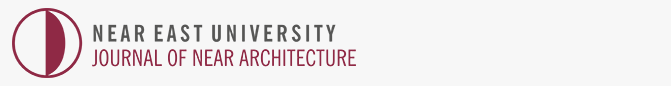 NEAR EAST UNIVERSITY  TO THE JOURNAL OF NEAR ACHITECTURE  EDITORIAL I hereby confirm that the article with the title “……………………………………………………………………………………......................................................................................................................................…………….”  I have sent to Near East University JOURNAL OF NEAR ACHITECTURE has not been published any where before, has not been accepted to be published any where and is not in the phase of evaluation. If the article is accepted, the author(s) own the copywrites. However the author(s) for the article which is ready for publication will   hereby confirm to give all publication rights to Near East University JOURNAL OF NEAR ARCHITECTURE.Name-Surname (of responsible author)¹:…………………………………………………...Signature:…..........……………………………. Name-Surname of Second Author:………………………………………………………….                                                                                                                                      Signature:…………………………....................Telephone:………………………………………. Adress:…………………………………....…………………………………………...............................................................................................................................................................................................................................................................................................¹In studies with a single author, only the responsible author part should be filled. In works with three or more authors, it is sufficient for any othe author’s signature with the responsible author’s signature.